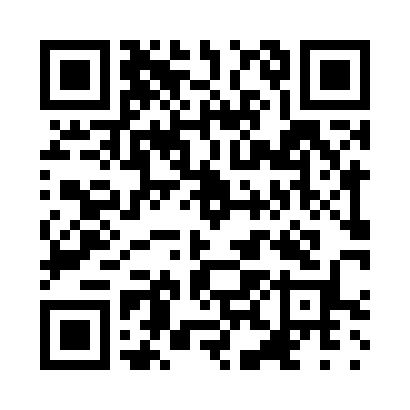 Prayer times for Totness, SurinameWed 1 May 2024 - Fri 31 May 2024High Latitude Method: NonePrayer Calculation Method: Muslim World LeagueAsar Calculation Method: ShafiPrayer times provided by https://www.salahtimes.comDateDayFajrSunriseDhuhrAsrMaghribIsha1Wed5:206:3212:424:006:528:002Thu5:206:3212:424:006:528:003Fri5:206:3212:424:016:528:004Sat5:196:3212:424:016:528:015Sun5:196:3112:424:016:528:016Mon5:196:3112:424:026:528:017Tue5:186:3112:424:026:538:018Wed5:186:3112:424:026:538:019Thu5:186:3112:424:036:538:0110Fri5:176:3112:424:036:538:0211Sat5:176:3012:424:036:538:0212Sun5:176:3012:424:036:538:0213Mon5:176:3012:424:046:538:0214Tue5:166:3012:424:046:538:0315Wed5:166:3012:424:046:538:0316Thu5:166:3012:424:056:548:0317Fri5:166:3012:424:056:548:0318Sat5:166:3012:424:056:548:0419Sun5:166:3012:424:056:548:0420Mon5:156:3012:424:066:548:0421Tue5:156:3012:424:066:548:0422Wed5:156:3012:424:066:548:0523Thu5:156:3012:424:076:558:0524Fri5:156:3012:424:076:558:0525Sat5:156:3012:424:076:558:0526Sun5:156:3012:424:086:558:0627Mon5:156:3012:434:086:558:0628Tue5:156:3012:434:086:568:0629Wed5:156:3012:434:086:568:0730Thu5:156:3012:434:096:568:0731Fri5:156:3012:434:096:568:07